ΕΞΕΤΑΣΕΙΣ ΠΙΣΤΟΠΟΙΗΣΗΣ ΕΠΑΡΚΕΙΑΣ ΤΗΣ ΕΛΛΗΝΟΜΑΘΕΙΑΣ ΜΑΪΟΥ 2015Το Κέντρο Ελληνικής Γλώσσας γνωστοποιεί ότι για το έτος 2015 οι ημερομηνίες διεξαγωγής των εξετάσεων για την Πιστοποίηση Ελληνομάθειας, στην Ελλάδα και στο εξωτερικό, έχουν ως εξής:Εγγραφές: Από 2 Φεβρουαρίου έως 20 Μαρτίου 2015Οι αιτήσεις υποβάλλονται ηλεκτρονικά στην ιστοσελίδα:http://www.greek-language.gr/certification/application/index.htmlΕξεταστικά κέντρα 2015:http://www.greeklanguage.gr/certification/node/9Εξεταστικά κέντρα στην ΕλλάδαΠληροφορίες: - στα τηλέφωνα των εξεταστικών κέντρων- στα τηλέφωνα του ΚΕΓ: 2310 459101, 2310 459574- στην ιστοσελίδα http://www.greeklanguage.gr/certification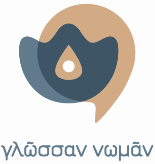 ΥΠΟΥΡΓΕΙΟ ΠΟΛΙΤΙΣΜΟΥ, ΠΑΙΔΕΙΑΣ ΚΑΙ ΘΡΗΣΚΕΥΜΑΤΩΝΚΕΝΤΡΟ ΕΛΛΗΝΙΚΗΣ ΓΛΩΣΣΑΣΜΕΛΟΣ ΤΗΣ ΕΥΡΩΠΑΪΚΗΣ ΟΜΟΣΠΟΝΔΙΑΣ ΕΘΝΙΚΩΝ ΙΔΡΥΜΑΤΩΝ ΓΙΑ ΤΗ ΓΛΩΣΣΑ (EFNIL)ΕπίπεδαΕπίπεδαΗμερομηνίες εξετάσεωνΑ1 (για παιδιά 8-12 ετών)Στοιχειώδης ΓνώσηΤρίτη 19 Μαΐου 2015 (πρωί)Α1 (για εφήβους και ενηλίκους)Στοιχειώδης ΓνώσηΤρίτη 19 Μαΐου 2015 (πρωί)Α2Βασική ΓνώσηΤρίτη 19 Μαΐου 2015 (μεσημέρι)Α2 για επαγγελματικούς σκοπούςΒασική ΓνώσηΤρίτη 19 Μαΐου 2015 (μεσημέρι)Β1Μέτρια ΓνώσηΤρίτη 19 Μαΐου 2015 (απόγευμα)Β2Καλή ΓνώσηΤετάρτη 20 Μαΐου 2015 (πρωί)Γ1Πολύ Καλή ΓνώσηΤετάρτη 20 Μαΐου 2015 (απόγευμα)Γ2Άριστη ΓνώσηΠέμπτη 21 Μαΐου 2015 (πρωί)	Εξεταστικό Κέντρο	ΠόληΔιεύθυνσηΤηλέφωνο130001- Σχολείο Νέας Ελληνικής ΓλώσσαςΘεσσαλονίκηΑριστοτέλειο Πανεπιστήμιο Θεσσαλονίκης, 541 242310 9975 71230002- Ελληνοαμερικανική ΈνωσηΑθήναΜασσαλίας 22, 106 80210 3680900330004- Πανεπιστήμιο Ιωαννίνων, Κέντρο Διδασκαλίας Ελληνικής Γλώσσας και ΠολιτισμούΙωάννιναΠανεπιστημιούπολη Ιωαννίνων, 4511026510 09153430005- Δημοκρίτειο Πανεπιστήμιο, Τμήμα Γλώσσας, Φιλολογίας και Πολιτισμού Παρευξείνιων ΧωρώνΚομοτηνήΠ. Τσαλδάρη 1- Β' Κτήριο -Παλιά Νομική, 69 1002531039426530007- «Καινοτομία»ΧανιάΒάμοςΑποκορώνου, 730082821041 414630009- Κέντρο Ξένων Γλωσσών «Γαληνάκη» ΗράκλειοΛασαίας 1 &Μίνωος, 713052810252657730010- Κέντρο Ξένων Γλωσσών «Κουφού Τσαμπίκα»ΡόδοςΠ. Π. Γερμανού 38, 851002241078818830011- Κέντρο Ξένων Γλωσσών Ανδριώτη Κλεοπάτρα-ΣοφίαΚέρκυραΑλκίνοου 33, 491002661025715930012- Σπανούλη-Μπράχου ΒασιλικήΛάρισαΔωδώνης 3, 413362410 237 677